Руководство Пользователя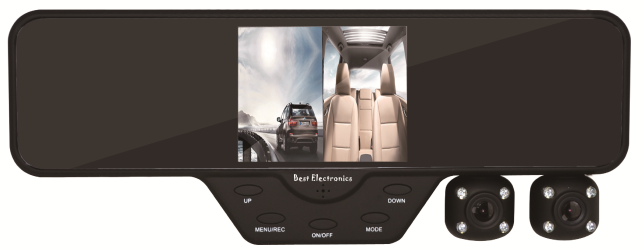 Автомобильный ВИДЕОРЕГИСТРАТОРмодель: BestElectronics М1установите год и нажмите MODE (12) для перехода к настройке  месяца. Таким же образом установите /число/час/минуты. Для выхода из меню нажмите кнопку (10)- Авто выключение: Установите время автовыключения при бездействии- Язык: Выбор языка меню.- Частота: Частота сети (в России 50Гц).- Форматирование: форматирование карты памяти- Сброс настроек: сброс настроек на заводские- Горит: Вкл/ Выкл ИК подсветки- Отображение Даты/Времени- Регулярные кадром: Подсветка экрана Выкл (постоянное включение подсветки) / 1мин./2мин/3мин –отключение подсветки по истечении времени- Версия: Информация о версии ПО регистратора.Настройки в режиме “Фото”После включения регистратор переходит автоматически в режимзаписи видео. Для остановки записи нажмите кнопку (10). Затемнажмите кнопку “MODE” для переключения в режим “Фото”.Кнопка (10) делает фото и записывает его на карту памяти.Нажмите и удерживайте кнопку “Menu” (10). Пункты меню описаны ниже:- Разрешение: Разрешение снимка- Баланс белого: Баланс цвета (оттенок).- ISO: Светочувствительность.- Съемка. Режимы съемки- Экспозиция: Поправка экспозиции.Конструкция регистратора и его органы управлении1.Крепеж2. USB3. Разъем питания 5В4. Перезагрузка RESET5. Дисплей6.Индикатор зарядки7.Индикатор работы8. Вверх9. Микрофон10. Меню/Запись11. Вкл/Выкл12. Кнопка переключения режимов работы “MODE”Функциональные особенностиЭкран: 3,5” TFT LCDРежимы работы: видеорегистратор/фотокамераМатрица: 1/ CMOS Угол обзора: 120 градусов (с каждой камеры)Угол поворота камер  180 градусовРазрешение записи (пикс.):1920x720, 20 к/с 1280x400, 30 к/сФормат видео: AVIЦикличность записи: Выкл (до заполнения карты памяти)/2/5/10-минутные фрагментыПоддержка карт SD объемом до 32ГбОтображение на видео времени и датыАвтоматическое включение записи при подаче питанияПитание от автомобильного зарядного устройства Светодиодная подсветка (8 светодиода)Интерфейсы USB2.0, HDMIВоспроизведение записанного видео и фотоПосле включения регистратора нажмите кнопку (10) чтобы выключить запись. После этого нажмите кнопку “MODE” два раза, чтобы войти врежим воспроизведения фото и еще один раз для просмотра видео.Для перелистывания записанных сюжетов используйте кнопки (8)  и (13).Для запуска воспроизведения выбранного видео сюжета нажмитекнопку (10) два раза.Нажмите и удерживайте кнопку “MENU” в режиме воспроизведения. Откроются два варианта действий:- Удалить - удаление выбранного сюжета.- Формат - форматирование карты памяти.Подключение регистратора к компьютеруВыключите регистратор и подключите его к USB-порту компьютера.После включения выберите пункт НАКОПИТЕЛЬ- Накоопитель: Режим доступа с компьютера к файлам  на SD-карте.Переключение режимов съемкиДля переключения между режимами съемки либо на одну, либо на обе камеры нажмите кнопку  (11).13. Вниз14. ИК диоды15. Левая камера16. Правая камера17. Cлот для SD карты18. HDMI порт19. ДинамикИспользование регистратораВключение/выключение регистратораВключение: Нажмите и отпустите кнопку питания (11), регистраторвключится, загорится зеленый индикатор.Выключение: Нажмите и отпустите кнопку питания (11) Регистратор выключится, зеленый индикатор потухнет.При разрядке аккумулятора до минимального уровня, регистраторвыключится автоматически.Зарядка аккумулятора регистратораДоступны два способа зарядки аккумулятора:1) От USB-порта компьютера2) От бортовой сети автомобиляО процессе зарядки сообщает красный индикаторИспользование карт памятиИспользуйте карты памяти SD 6-10 class. Аккуратно вставьте карту памяти в предназначенный для нее слот (17). Нажмите на карту. Если она не вставляется до конца, переверните и вставьте ее снова. Нажмите на карту, пока не почувствуете щелчок фиксирующий ее.Для того, что бы изъять карту, нажмите на нее до появленияхарактерного щелчка. После этого извлеките карту из слота.Использование экранаПримечание: В случае необходимости, объективы камер  можно повернуть на 180 градусов.Работа с регистратором1. Для переключения режимов работы (видеорегистратор/фотоаппарат/просмотр  видеореоликов) регистратора используйте кнопку МОDE (12).2. Кнопка вверх (8) включает оптический ZOOM  (приближение), а кнопка вниз (13) возвращает в исходное состояние3. Для входа в настройки регистратора нажмите  и удерживайте кнопку MENU (10).Настройки в режиме “Видео”Пункты меню, для входа в режим MENU нажмите и удерживайте кнопку (10):- Разрешение: Установите разрешение.- Баланс белого- Цикл записи: Длительность фрагментов видеозаписи  при циклической записи. Выкл (до заполнения карты памяти)/2/5/10-минутные фрагменты- Запись звука (Вкл/Выкл)- Режим видео (съемка на обе камеры  - режим видео А+В, Съемка на левую камеру – режим видео А, Съемка на правую камеру – режим видео В)Нажмите и удерживайте  кнопку MENU еще раз, указатель переключится на значок с «гаечным ключом». Это режим основных настроек регистратора. Пункты настроек:- Дата и время: Установка даты и времени Нажмите кнопку вниз (13) и выберите пункт  ДАТА/ВРЕМЯ нажмите REC (10), кнопками (8), (13) 